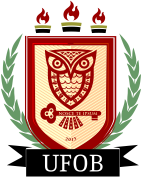 UNIVERSIDADE FEDERAL DO OESTE DA BAHIACENTRO MULTIDISCIPLINAR XXXXPLANO ANUAL DE ATIVIDADES DA LIGA ACADÊMICA “colocar o nome da Liga”Localano1. IDENTIFICAÇÃONome da Liga: Período de Realização: 00/00/00 a 00/00/00Área de Conhecimento: (Ciências Agrárias, Ciências Biológicas; Ciências Exatas e da Terra; Ciências Humanas; Ciências Sociais Aplicadas; Ciências da Saúde; Engenharias; Linguística, Letras e Artes)Tema: especificar tema a ser trabalhadoOrientador (a): Contato do orientador (a):Presidente (a): Contato do (a) presidente (a):Contato da Liga /Redes sociais: Integrantes 2 INTRODUÇÃO3 OBJETIVOS3.1 Geral3.2 Específicos4 METODOLOGIA DAS ATIVIDADES A SEREM DESENVOLVIDAS4.1 Atividades de EnsinoDescrever as atividades que serão desenvolvidas no período e a carga horária destinada para cada uma. 4.2 Atividades de PesquisaDescrever as atividades que serão desenvolvidas no período e a carga horária destinada para cada uma. 4.3 Atividades de ExtensãoDescrever as atividades que serão desenvolvidas no período e a carga horária destinada para cada uma. Incluir informações sobre o público-alvo pretendido. Lembre-se:  a atividade de extensão deverá ser registrada no SIGAA conforme orientações da PROEC.5 RESULTADOS ESPERADOSListar os resultados esperados nas atividades que serão desenvolvidas no período.6 CRONOGRAMA (Descrever resumidamente o cronograma anual das atividades de ensino, pesquisa e extensão)Assinatura do(a) Presidente(a) da Liga                             Assinatura do(a) Docente(a) Orientador(a)Nome Categoria (discente, TAE, docente)Função (presidente, orientador, participante...)                              PeríodoAtividades Nov/20Dez /20Jan/20Fev/20Mar/20Abr/20Mai/20Jun/20Jul/20Ago/20Set/20Out/20EnsinoEnsinoEnsinoEnsinoEnsinoEnsinoEnsinoEnsinoEnsinoEnsinoEnsinoEnsinoEnsinoDescrever atividadesPesquisaPesquisaPesquisaPesquisaPesquisaPesquisaPesquisaPesquisaPesquisaPesquisaPesquisaPesquisaPesquisaDescrever atividadesExtensãoExtensãoExtensãoExtensãoExtensãoExtensãoExtensãoExtensãoExtensãoExtensãoExtensãoExtensãoExtensãoDescrever atividades